.Start after 16 counts on vocals, weight on left.Direction: CCW - No Tags or Restarts!S1:, OUT, OUT, BACK, TOGETHER x2 (WONKY V STEP)S2:,WEAVE R WITH A SCUFFS3:, WEAVE L, 1/4 L SHUFFLES4:, FWD, RECOVER, COASTER STEP x2S5:, SIDE ROCK , RECOVER, TOG x 2, R SIDE ROCK , RECOVER, BEHIND, SIDE, CROSS,S6:, SIDE ROCK , RECOVER, TOG x 2, R SIDE ROCK , RECOVER, RECOVER, BEHIND, SIDE, CROSS,S7:,  , HEEL, STEP, 1/4 L HEEL, STEP, HEEL, CLAP, CLAP, STEP x 2S8:, FORWARD, 1/4 L PADDLE x 4To finish the dance, change the last paddle to a jazz box.Liz Gardiner: +61435006800 – the.gardiners@inbox.com   www.southerncrosslinedance.com.auLatest Update – 19th July 2020*Superman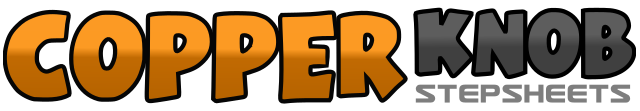 .......Count:64Wall:4Level:Improver.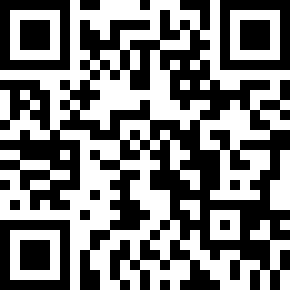 Choreographer:Liz Gardiner (AUS) - July 2020Liz Gardiner (AUS) - July 2020Liz Gardiner (AUS) - July 2020Liz Gardiner (AUS) - July 2020Liz Gardiner (AUS) - July 2020.Music:Superman - Keith Urban : (Album: Single - 2:50)Superman - Keith Urban : (Album: Single - 2:50)Superman - Keith Urban : (Album: Single - 2:50)Superman - Keith Urban : (Album: Single - 2:50)Superman - Keith Urban : (Album: Single - 2:50)........1,2,3,4,Step R forward and to R side, Step L to L side, Step R back L side, Step L beside R,5,6,7,8,Step R forward and to R side, Step L to L side, Step R back L side, Step L beside R,1,2,3,4,Step R to R side, Step L behind R, Step R to R side, Cross L over R,5,6,7,8,Step R to R side, Step L behind R, Step R to R Side, Scuff L beside R,1,2,3,4,Step L to L side, Step R behind L, Step L to L side, Cross R over L,5,6,7,&,8,Step L to L side, Step R beside L, Turn 1/4 L shuffling forward LRL, (9.00),1,2,3,&,4,Step R  forward, Recover L, Back R coaster step,5,6,7,&,8,Step L forward, Recover R, Back L coaster step,1,2,&,3,4,&,Rock step R to R side, Recover L, Step R beside L, Rock L to L side, Recover R, Step L beside R5,6,7, &, 8,Rock step R to R side, Recover L, Step R behind L, Step L to L side, Cross step R over L, (3.00)1,2,&,3,4,&,Rock step L to L side, Recover R, Step L beside R, Rock R to R side, Recover L, Step R beside L5,6,7,&, 8,Rock step L to L side, Recover R, Step L behind R, Step R to R side, Cross step L over R,1,&,2,&,Step heel to R diagonal, Step R beside L, Stepping L heel to L diagonal, Step L beside R,3,&,4,&,Step R heel to R diagonal, Hold and clapping twice (&4), Step R beside L,5,&,6,&,Step L heel to L diagonal, Step L beside R, Stepping R heel to R diagonal, Step R beside L,7,&,8,&,Step L heel to L diagonal, Hold and clapping twice(&4), Step L beside R,1, 2, 3, 4,Step R forward, 1/4 L paddle, Step R forward, 1/4 L paddle,5, 6, 7, 8,Step R forward, 1/4 L paddle, Step R forward, 1/4 L paddle,